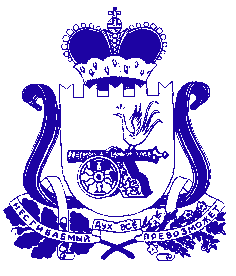 АДМИНИСТРАЦИЯ МУНИЦИПАЛЬНОГО ОБРАЗОВАНИЯ «КРАСНИНСКИЙ РАЙОН»  СМОЛЕНСКОЙ ОБЛАСТИП О С Т А Н О В Л Е Н И Еот 19.02.2021  № 59О внесении  изменений в постановление Администрации муниципального образования «Краснинский район» Смоленской  области  от 15.09.2015 № 372       Администрация муниципального образования «Краснинский район» Смоленской области        постановляет:      1.  Внести в Положение о порядке  учета детей, подлежащих обучению по образовательным программам дошкольного, начального общего, основного общего и среднего общего образования в муниципальных образовательных учреждениях муниципального образования «Краснинский район» Смоленской области, утвержденное постановлением Администрации муниципального образования «Краснинский район» Смоленской области от 15.09.2015 года № 372,  следующие изменения:1)  пункт 3.1.1. изложить в следующей редакции: «3.1.1. Учёт детей осуществляется путем формирования единой информационной базы данных о детях, подлежащих обучению в образовательных учреждениях, реализующих образовательные  программы дошкольного, начального общего, основного общего и среднего общего образования (далее - единая база данных), которая формируется и находится  в отделе  образования;».2) в пункте 3.1.3.  слова «достигших к началу следующего учебного года возраста шести лет и шести месяцев возраста 6,5 лет и подлежащих приему в первый класс в наступающем учебном году» заменить словами                                  « - достигших к началу следующего учебного года возраста шести лет и шести месяцев и подлежащих приему в первый класс в наступающем учебном году;».3) в пункте 3.1.4. слова « - данные образовательных учреждений,  реализующих образовательные программы дошкольного образования, о детях, достигших возраста 6 лет 6 месяцев, завершающих получение дошкольного образования в текущем году и подлежащих приему в первый класс  в наступающем и следующем за ним учебных годах» заменить словами «- данные о детях, достигших возраста шести лет и шести  месяцев при отсутствии противопоказаний по состоянию здоровья, но не позже достижения  ими возраста  восьми лет».    2. Разместить настоящее постановление на официальном сайте муниципального образования «Краснинский район» Смоленской области.    3. Контроль  за исполнением настоящего постановления возложить  на заместителя Главы муниципального образования «Краснинский район» Смоленской области В.Н. Попкова.И.о. Главы муниципального образования«Краснинский район»  Смоленской области                                                                 А.В. Герасимов